Poznań,  26 września 2022 r.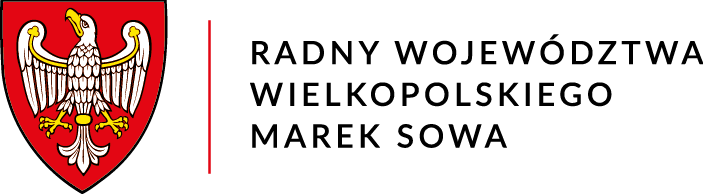 PanMarek WoźniakMarszałekWojewództwa WielkopolskiegoSzanowny Panie Marszałku,na mocy art. 23 ustawy o samorządzie województwa z dnia 5 czerwca 1998 r. (t.j. Dz. U. z 2022 r., poz. 547) składam zapytanie w sprawie obchodów dnia bez samochodu przez Marszałków Województwa Wielkopolskiego.Dnia 22 września br. obchodzony był tzw. „Dzień bez samochodu”. W związku                                     z powyższym składam zapytanie: W jaki sposób zaplanowane zostały działania związane z tym dniem, aby bez szkody dla urzędu pokazać i jednocześnie dać przykład społeczeństwu,                               jak ograniczyć używanie  samochodu? Czy udało się w ww. dniu przybyć do miejsca pracy korzystając wyłącznie ze środków komunikacji zbiorowej, roweru lub pieszo? Czy kierowcy urzędu dostali w tym dniu urlop?Z poważaniem